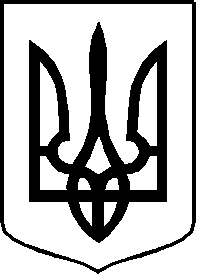 ДЕРЖАВНА УСТАНОВА«ЦЕНТР ГРОМАДСЬКОГО ЗДОРОВ’Я МІНІСТЕРСТВА ОХОРОНИ ЗДОРОВ’Я УКРАЇНИ»вул. Ярославська, 41, м. Київ,  04071, тел. (044) 425-43-54E-mail: info@phc.org.ua, код ЄДРПОУ 40524109ОГОЛОШЕННЯ №  135про проведення запиту цінових пропозиційДержавна установа «Центр громадського здоров’я Міністерства охорони здоров’я України» (далі – Замовник) оголошує тендер за процедурою «Запит цінових пропозицій» на закупівлю ДК 021:2015 - 55120000-7 - Послуги з організації зустрічей і конференцій у готелях (Послуги із організації та забезпечення міжнародної поїздки для участі в заході «Регіональна зустріч Східної Європи та Центральної Азії (EECA), Стамбул, Туреччина» («Eastern Europe and Central Asia (EECA) Regional Meeting Istanbul, Turkey»)) в рамках реалізації програми Глобального фонду для боротьби зі СНІДом, туберкульозом та малярією (далі – Послуги) та запрошує Вас подати цінову пропозицію.Закупівля здійснюється за кошти Глобального фонду для боротьби зі СНІДом, туберкульозом та малярією в рамках реалізації програми Прискорення прогресу у зменшенні тягаря туберкульозу та ВІЛ-інфекції в Україні (англійською мовою: «Gain momentum in reducing TB/ HIV burden in Ukraine») (далі – програма Глобального фонду) за договором про надання гранту від 04 грудня 2020 року № 1936 (UKR-C-PHC).Назва предмету закупівлі: ДК 021:2015 - 55120000-7 - Послуги з організації зустрічей і конференцій у готелях (Послуги із організації та забезпечення міжнародної поїздки для участі в заході «Регіональна зустріч Східної Європи та Центральної Азії (EECA), Стамбул, Туреччина» («Eastern Europe and Central Asia (EECA) Regional Meeting Istanbul, Turkey»)).Характеристика предмету закупівлі, у тому числі необхідні технічні, якісні, кількісні та інші параметри: визначені в Додатку № 2.Кінцевий термін подання цінових пропозицій:  
«15» листопада 2022 року до 13:00 (включно) за київським часом.Адреса веб-сайту, на якому розміщена інформація про закупівлю: https://phc.org.ua в розділі «Закупівлі».Очікувана вартість закупівлі: 52 437,00 грн.Строк дії цінової пропозиції: цінова пропозиція повинна бути дійсна протягом 90 (дев’яносто) календарних днів.Термін надання послуг: з дати підписання договору - до 16 грудня                2022 року.Контактні дані для подачі цінової пропозиції: цінова пропозиція повинна надсилатись у вигляді сканованих копій та мати чіткий вигляд повного (завершеного) документу, печатки, підпису і т.ін., на електрону адресу: v.klevtsova@phc.org.ua з зазначенням у темі листа: «ДК 021:2015 - 55120000-7 - Послуги з організації зустрічей і конференцій у готелях (Послуги із організації та забезпечення міжнародної поїздки для участі в заході «Регіональна зустріч Східної Європи та Центральної Азії (EECA), Стамбул, Туреччина» («Eastern Europe and Central Asia (EECA) Regional Meeting Istanbul, Turkey»)) - до уваги: головного фахівця відділу закупівель та постачань Клєвцової Вікторії, тел.: (044) 482-46-15.Організаційні вимоги:Юридична особа або Фізична особа-підприємець за законодавством України. Оплата здійснюється на умовах оплати за фактом надання послуг протягом 5 (п'яти) робочих днів на підставі актів надання послуг. Критерії оцінки цінових пропозицій, які відповідатимуть обов’язковим технічним та кваліфікаційним вимогам:Ціновий критерій.Цінова пропозиція обов’язково має включати в себе:документи, що підтверджують відповідність учасника кваліфікаційним критеріям та передбачені Додатком № 1 «Інформація про спосіб документального підтвердження відповідності Учасників встановленим кваліфікаційним критеріям»;цінову пропозицію: заповнений та підписаний Додаток № 3 «Форма цінової пропозиції»;підписаний Додаток № 2 «Технічні, якісні, кількісні та інші параметри послуг»;витяг з Єдиного державного реєстру юридичних осіб, фізичних осіб-підприємців та громадських формувань;статут або інший установчий документ (для юридичних осіб) та/або опис з кодом, необхідним для доступу до електронних документів Учасника (виписка, статут);підписаний Додаток № 4 «Декларація конфлікту інтересів учасника тендерної процедури»;підписаний Додаток № 6 «Розрахунок до цінової пропозиції»;іншу інформацію і документами, які учасник вважає за необхідне подати. Посадові особи Замовника, уповноважені здійснювати зв'язок з учасниками закупівлі.Додаткову інформацію можна отримати у головного фахівця відділу закупівель та постачань Клєвцової Вікторії, за телефоном:  (044) 482-46-15, (050) 508-62-46, е-mail: v.klevtsova@phc.org.ua . Додатками до цього оголошення є: Додаток № 1 «Інформація про спосіб документального підтвердження відповідності Учасників встановленим кваліфікаційним критеріям»;Додаток № 2 «Технічні, якісні, кількісні та інші параметри послуг»;Додаток № 3 «Форма цінової пропозиції»;Додаток № 4 «Декларація конфлікту інтересів учасника тендерної процедури»;Додаток № 5 «Кодекс поведінки постачальників»;Додаток № 6 «Розрахунок до цінової пропозиції».Правила оформлення ЦІНОВОЇ ПРОПОЗИЦІЇ:Цінова пропозиція та всі копії будь-яких документів, що включаються в пропозицію, мають бути обов’язково завіреними підписом учасника, а якщо учасником є юридична особа, то печаткою (за її наявності) та підписом уповноваженої особи.Надані копії документів мають бути розбірливими та якісними.Скановані документи у повному обсязі, згідно п. 11 повинні бути надіслані учасником на електрону адресу: v.klevtsova@phc.org.ua  з зазначенням у темі листа: «ДК 021:2015 - 55120000-7 - Послуги з організації зустрічей і конференцій у готелях (Послуги із організації та забезпечення міжнародної поїздки для участі в заході «Регіональна зустріч Східної Європи та Центральної Азії (EECA), Стамбул, Туреччина» («Eastern Europe and Central Asia (EECA) Regional Meeting Istanbul, Turkey»))».Відповідальність за достовірність наданої інформації в своїй ціновій пропозиції несе учасник.Надані учасниками цінові пропозиції мають бути дійсними без змін впродовж не менш ніж 90 (дев’яносто) календарних днів з дня їх подання.Ціни в пропозиції мають бути вказані у гривнях, без податку на додану вартість, оскільки поставка товару/послуг звільняється від оподаткування податком на додану вартість згідно статті 7 Закону України від 21.06.2012 року № 4999-VI «Про виконання програм Глобального фонду для боротьби із СНІДом, туберкульозом та малярією в Україні», п. 26 підрозділу 2 розділу XX Податкового кодексу України та постанови Кабінету Міністрів України від 17.04.2013 року № 284 «Деякі питання ввезення на митну територію України товарів і постачання на митній території України товарів та надання послуг, що оплачуються за рахунок грантів (субгрантів) Глобального фонду для боротьби із СНІДом, туберкульозом та малярією в Україні»До участі у оцінці пропозицій Комітетом із закупівлі допускаються цінові пропозиції, які повністю відповідають умовам цього Оголошення.Постачальник зобов’язаний дотримуватись вимог Кодексу поведінки постачальників, з текстом якого можна ознайомитись за посиланням в  Додатку № 4.Всі пропозиції, отримані після кінцевого терміну, розгляду не підлягають. Кожен учасник має право подати лише одну цінову пропозицію. У разі подання декількох цінових пропозицій одним учасником усі вони будуть відхилені. Замовник має право відмінити тендер.Замовник залишає за собою право вимагати від учасників додаткові матеріали або інформацію, що підтверджують відповідність окремих положень пропозицій вимогам цього Оголошення.Для проведення цієї закупівлі Замовник вважає, що учасник, який надає у складі пропозиції інформацію, що містить будь-які персональні дані (про працівників, посадових осіб, контрагентів учасника тощо), вчиняє такі дії правомірно з дотриманням вимог Закону України «Про захист персональних даних» і учасник надає свою згоду на поширення такої інформації Замовником відповідно до вимог Закону.Зверніть, будь ласка, увагу на наступне: Замовник залишає за собою право контрактувати учасника тендеру з вищою ціною, якщо буде прийняте рішення про те, що вища оцінка технічної пропозиції цього учасника виправдовує додаткову ціну/вартість.Учасники тендеру погоджуються з тим, що Замовник не повертає матеріали, подані на будь-якій стадії проведення тендеру.Остаточне рішення щодо переможця тендеру приймає Замовник. Замовник має право відмінити тендер.Замовник не несе відповідальності за роботу пошти, за будь-які поштові помилки, внаслідок яких матеріали (цінова пропозиція, бюджет чи будь-які інші документи, необхідні для участі у тендері) учасників тендеру не надійшли, надійшли із запізненням, були загублені чи пошкоджені; за роботу операторів зв’язку; у випадку виникнення форс-мажорних обставин. Замовник не несе відповідальності за неможливість контакту з учасником тендеру, якщо будь-яка інформація про учасника тендеру повідомлена неправильно. Учасник несе особисту відповідальність за достовірність наданої ним інформації.Участю у тендері учасник безумовно погоджується з усіма умовами тендеру та бере на себе обов’язок їх належно виконувати.У випадку виникнення ситуації, що припускає неоднозначне тлумачення умов тендеру та/або питань, не врегульованих умовами тендеру, остаточне рішення приймається Замовником. Рішення Замовника є остаточним та оскарженню не підлягає. Дякуємо за співпрацю!Додаток № 1Інформація про спосіб документального підтвердження відповідності Учасників встановленим кваліфікаційним критеріям*Невідповідність зазначеним вимогам призводить до автоматичної дискваліфікації.** Учаснику необхідно заповнити клітинки, що виділено жовтим кольором.Додаток № 2ТЕХНІЧНА СПЕЦИФІКАЦІЯТехнічні, якісні, кількісні та інші параметри послугДК ДК 021:2015 - 55120000-7 - Послуги з організації зустрічей і конференцій у готелях (Послуги із організації та забезпечення міжнародної поїздки для участі в заході «Регіональна зустріч Східної Європи та Центральної Азії (EECA), Стамбул, Туреччина» («Eastern Europe and Central Asia (EECA) Regional Meeting Istanbul, Turkey»))ТЕХНІЧНІ ВИМОГИНазва послуг, кількість учасників, місце та дати проведенняЦіни й вартість послуг заповнюються Виконавцем без ПДВ та згідно кількості послуг зазначених у Додатку № 6  «Розрахунок до цінової пропозиції».Послуги із організації проїзду учасникаВиконавець повинен організувати авіапереліт учасника шляхом забезпечення авіаквитками за наступними маршрутами: Варшава (Польща) – Стамбул (Туреччина) в залежності від розкладу авіарейсів з вильотом 23.11.2022 не раніше 16:00 з м. Варшава та за маршрутом Стамбул (Туреччина) – Варшава (Польща) 26.11.2022 авіарейсом у першій половині доби або в інший термін додатково погоджений із Замовником. Рейс обирається з розрахунку оптимального за розкладом, прямий або з мінімальним терміном очікування пересадок/стиковок (у разі необхідності) на відповідні дати. Виконавець повинен запросити в необхідний термін у Замовника документи  учасника для придбання авіаквитків. Виконавець повинен узгодити із Замовником час та рейси авіаперельотів. Виконавець повинен  забезпечити учасника квитками, які передбачають прибуття до м. Стамбул (Туреччина) напередодні початку заходу та виліт у зворотному напрямку наступного дня після його завершення. Виконавець повинен забезпечити реєстрацію учасника на відповідні рейси та направити підтвердження реєстрації та загальну інформацію щодо авіаперельоту (назва аеропорту, терміналу, дата, час рейсу, місце, багаж) Замовнику та учаснику з дублюванням англійською мовою. Виконавець повинен контролювати розклад авіарейсів та в разі будь-яких змін оперативно координувати наступні дії учасника міжнародної поїздки.  Вартість перевезення багажу має бути передбачено/включено у вартість авіаквитків з розрахунку не менше 23 кг на кожного учасника. Клас авіаквитків – економ. Вартість харчування під час перельотів має бути передбачена/включена у вартість авіаквитків. Вартість авіаквитків повинна враховувати гарантоване відшкодування коштів у разі їх повернення.Після придбання авіаквитки повинні бути передані учаснику в електронному вигляді на електронні пошти, але не пізніше ніж три доби до вильоту.Послуги організації пасажирських перевезеньПід час надання послуг із організації міжнародної поїздки Виконавець повинен забезпечити послуги із організації пасажирських перевезень (трансфер) автотранспортом не старше 5 років для 1 особи: - від аеропорту м. Стамбул (Туреччина) до місця проживання у день прильоту та з місця проживання до аеропорту м. Стамбул (Туреччина) наступного дня після завершення заходу заздалегідь до початку реєстрації на рейс (не менше, ніж за 2 години); - від аеропорту м. Варшава (Польща) до авто/залізничного вокзалу м. Варшава (Польща) завчасно до  відправлення потягу/автобусу (не менше, ніж за 2 години). Всі трансфери повинні бути виконані на технічно справних автомобілях з суворим дотриманням правил дорожнього руху та безпеки. Виконавець повинен мати всі документи, які необхідні в рамках здійснення пасажирських перевезень. Зустріч учасника в місці прибуття з іменною табличкою в аеропортах та на авто/залізничного вокзалі відповідно авіаквиткам та проїзним документам та проведення їх до автотранспортного засобу Виконавця, який буде здійснювати перевезення. Виконавець повинен повідомити Замовнику та учаснику марку, державний номер автомобіля та контактний номер телефону водія для забезпечення пасажирських перевезень за три дні до прибуття учасника. Послуги пасажирських перевезень здійснюються за таймінгом прибуття учасника за визначеним маршрутом.   Виконавець повинен відстежувати таймінг прибуття учасника та здійснювати перевезення відповідно до актуальної інформації з онлайн-табло рейсів.Послуги організації проживання.Виконавець повинен організувати проживання учасника міжнародної поїздки згідно Додатку № 6 «Розрахунок до тендерної пропозиції» до тендерної документації в готелях, які запропоновані організаторами заходу:Renaissance Polat Istanbul Hotel, Yeşilyurt, Sahil Yolu Cd. No:2, 34149 Bakırköy/Стамбул, Туреччина;Shah-Inn Hotel, Yeşilköy, &, Yeşilköy İstanbul Caddesi, 4/6, Mürvetli Sk., 34149 Bakırköy/Стамбул, Туреччина;Yeşilköy Butik Otel, Yeşilköy, İstanbul Caddesi No:29, 34149 Bakırköy/Стамбул, Туреччина;Інший готель в пішій доступності (не більше 1,5 км) від місця проведення заходу за адресою Yeşilyurt, Sahil Yolu Cd. No:2, 34149 Bakırköy/Стамбул, Туреччина, який має категорію 3-4* (три-чотири зірки), у разі відсутності вільних номерів у зазначених вище готелях.Організація проживання учасника здійснюється у номерах, які:є одномісними із житловою площею не менше 12 м2  (без площі санвузла,  коридора та балкона);повинні відповідати умовам та комфортності готелю;повинні передбачати цілодобове постачання гарячої та холодної води в номери; опалення, що забезпечує температуру в межах від 18 °С до 22 °С; безкоштовний Інтернет або WI-FI;повинні бути укомплектовані: ліжками (не менше 90 см * 200 см); шафою з поличками, вішалкою та плічками; столом зі стільцем або робочим кріслом; санвузлом (туалет, душ або ванна) з якісним устаткуванням та у відмінному стані; кольоровим телевізором;  холодильником. Виконавець повинен гарантувати контроль технічного стану заброньованих номерів. В разі наявності зауважень у Замовника, Виконавцю необхідно запропонувати  альтернативні варіанти вирішення виявлених проблем, в тому числі, надати рівноцінні номери, які також підлягають контролю з боку Замовника.Розраховуючи вартість послуг із організації проживання, Виконавець вказує вартість проживання учасника в номерах на добу зі сніданками та загальну вартість номерів відповідно до Додатку № 6 «Розрахунок до тендерної пропозиції» до тендерної документації з урахуванням всіх податків та зборів.СтрахуванняВиконавець повинен забезпечити організацію медичного страхування учасника  міжнародної поїздки на весь термін перебування за межами України відповідно визначених правил та умов країн перебування. Медичний поліс повинен покривати страхування від COVID-19.Після придбання медичний страховий поліс повинен бути переданий учаснику в електронному вигляді на електронні пошти, але не пізніше ніж три доби до міжнародної поїздки.Документальне підтвердження надання послугЗамовник залишає за собою право вимагати від Виконавця первинну документацію (у тому числі оригінали) щодо організації міжнародної поїздки для перевірки калькуляції витрат, що мають бути належним чином оформлені (з відповідними печатками та підписами), зокрема, але не виключно:копії проїзних документів учасника до місця проведення заходу та у зворотному напрямку (квитки), які повинні бути в друкованому вигляді та містити інформацію про перевізника;акт звірки/виписка/ваучер по проживанню в готелі (ПІБ, дата заїзду/виїзду, кількість діб проживання);акт наданих послуг/виконаних робіт з деталізованим кошторисом між Замовником та Виконавцем;страхові поліси;акт наданих послуг/виконаних робіт; рахунки та/або видаткові накладні.Даний перелік документів повинен бути наданий в сканованому вигляді Замовнику. Даний перелік не є вичерпним, вимоги до первинної документації можуть змінюватись та Замовник залишає за собою право запросити від Виконавця інші документи, які можуть бути необхідними для уточнення/підтвердження фактичних витрат.Сервісний збір Вартість послуг із організації та забезпечення міжнародної поїздки визначається в договорі про закупівлю, який укладається за наслідком проведення Замовником закупівлі та складається із вартості послуг, що визначені з переліку згідно Додатку № 6  «Розрахунок до тендерної пропозиції» до тендерної документації та суми сервісного збору.Сума сервісного збору Виконавця за надані послуги визначається фіксованим відсотком від загальної вартості послуг із організації і забезпечення міжнародної поїздки.Відсоток сервісного збору, зазначений Виконавцем в Додатку № 6 «Розрахунок до тендерної пропозиції» до тендерної документації повинен включати вартість послуг із забезпечення адміністративного супроводу менеджером учасника міжнародної поїздки впродовж всього терміну надання послуг, а також всі витрати Виконавця по оплаті комісій з банківського обслуговування, податків і зборів, в тому числі єдиного податку.Додаток № 3ФОРМА ЦІНОВОЇ ПРОПОЗИЦІЇМи, __________________________________________________ (назва учасника), надаємо свою цінову пропозицію щодо участі у тендері на закупівлю ДК 021:2015 - 55120000-7 - Послуги з організації зустрічей і конференцій у готелях (Послуги із організації та забезпечення міжнародної поїздки для участі в заході «Регіональна зустріч Східної Європи та Центральної Азії (EECA), Стамбул, Туреччина» («Eastern Europe and Central Asia (EECA) Regional Meeting Istanbul, Turkey»)) в рамках програми Глобального фонду в наступному обсязі:* Учаснику необхідно заповнити клітинки, що виділено жовтим кольором.*Неприйняття умов співпраці призводить до автоматичної дискваліфікації** Учаснику необхідно заповнити клітинки, що виділено жовтим кольором.Підписанням Цінової пропозиції підтверджуємо, що у разі перемоги нашої пропозиції ми зобов’язуємось укласти з Державною установою «Центр громадського здоров’я Міністерства охорони здоров’я України» протягом узгодженого терміну договір про закупівлю ДК 021:2015 - 55120000-7 - Послуги з організації зустрічей і конференцій у готелях (Послуги із організації та забезпечення міжнародної поїздки для участі в заході «Регіональна зустріч Східної Європи та Центральної Азії (EECA), Стамбул, Туреччина» («Eastern Europe and Central Asia (EECA) Regional Meeting Istanbul, Turkey»)) в рамках програми Глобального фонду на умовах, які викладені у Оголошенні та пропозиції. Термін дії даної пропозиції складає 90 календарних днів з дня відкриття Пропозиції.Повідомляємо, що ми ознайомлені з Постановою  Кабінету Міністрів України від 17 квітня 2013 р. № 284 «Деякі питання ввезення на митну територію України товарів і постачання на митній території України товарів та надання послуг, що оплачуються за рахунок грантів (субгрантів) Глобального фонду для боротьби із СНІДом, туберкульозом та малярією в Україні та «Кодексом поведінки постачальників», який затверджено 15 грудня 2009 року на засіданні Ради виконавчого менеджменту Глобального Фонду боротьби зі СНІД, туберкульозом та малярією і зобов’язуємось дотримуватись їх умов.Ми розуміємо, що ваша організація не зобов’язана приймати пропозицію із найнижчою заявленою ціною або будь-яку іншу пропозицію, яка може бути вами отримана.Дата:  «____»_____________ 2022 р.Додаток № 4 Державній установі «Центр громадського здоров’я Міністерства охорони здоров’я України»ДЕКЛАРАЦІЯ КОНФЛІКТУ ІНТЕРЕСІВУчасника тендерної процедуриЩодо тендерної процедури «Запит цінових пропозицій» на закупівлю ДК 021:2015 - 55120000-7 - Послуги з організації зустрічей і конференцій у готелях (Послуги із організації та забезпечення міжнародної поїздки для участі в заході «Регіональна зустріч Східної Європи та Центральної Азії (EECA), Стамбул, Туреччина» («Eastern Europe and Central Asia (EECA) Regional Meeting Istanbul, Turkey»)) в рамках програми Глобального фонду для боротьби зі СНІДом, туберкульозом та малярією Перед заповненням цієї Декларації я, _____________________________ (ПІБ) представник учасника ____________________________ (назва учасника) ознайомився з Кодексом поведінки постачальників Глобального фонду*Необхідно уважно ознайомитися з наведеними нижче питаннями і відповісти «так» чи «ні» на кожне з питань. Відповідь «так» не обов'язково означає наявність конфлікту інтересів, але виявляє питання, що заслуговує подальшого обговорення і розгляду Комітетом з етики та тендерним комітетом.*Якщо товари та послуги оплачуються за рахунок грантів (субгрантів) Глобального фонду для боротьби із СНІДом, туберкульозом та малярією в Україні** близькі особи - особи, які спільно проживають, пов’язані спільним побутом і мають взаємні права та обов’язки із суб’єктом, зазначеним у частині першій статті 3 Закону України «Про запобігання корупції» (крім осіб, взаємні права та обов’язки яких із суб’єктом не мають характеру сімейних), у тому числі особи, які спільно проживають, але не перебувають у шлюбі, а також - незалежно від зазначених умов - чоловік, дружина, батько, мати, вітчим, мачуха, син, дочка, пасинок, падчерка, рідний брат, рідна сестра, дід, баба, прадід, прабаба, внук, внучка, правнук, правнучка, зять, невістка, тесть, теща, свекор, свекруха, усиновлювач чи усиновлений, опікун чи піклувальник, особа, яка перебуває під опікою або піклуванням згаданого суб’єкта.«__»______20___			_________			________________					  (підпис)				   П.І.Б.Додаток № 5 The Global Fund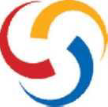                     To Fight AIDS, Tuberculosis and Malaria  КОДЕКС ПОВЕДІНКИ ПОСТАЧАЛЬНИКІВ*Вступ1. Як ключова міжнародна фінансова установа у сфері боротьби з ВІЛ/СНІД, туберкульозом та малярією, Глобальний Фонд визнає важливість підзвітності постачальників , а також прозорість та передбачуваність своїх операцій. 2. Згідно зі статутними документами, основними принципами роботи Глобального Фонду є відкритість, прозорість та підзвітність. Виходячи з цього, Глобальний Фонд прагне того, щоб уся його фінансова діяльність, включно з корпоративними закупівлями та грантовими операціями, відповідала найвищим етичним нормам, а також, щоб їх дотримувалися усі співробітники . 3. У відповідності із цими основними принципами роботи Глобального Фонду метою цього Кодексу поведінки («Кодексу») є забезпечити зобов‘язання постачальників дотримуватися чесності у грантових операціях та корпоративних закупівлях за кошти Глобального фонду. 4. Глобальний Фонд буде регулярно переглядати та, за необхідності, вносити зміни у цей Кодекс, для відображення кращих практик, отриманого досвіду та зворотнього зв’язку від партнерів.Мандат цього Кодексу 5. Цей Кодексу вимагає від усіх учасників тендерів, постачальників, агентів, посередників, консультантів та підрядників («постачальники»), включаючи всіх асоційованих членів, співробітників, найманих працівників, підрядників, агентів та посередників постачальних організацій (кожен з яких є «представником постачальника») дотримання найвищих етичних норм у діяльності, яка фінансується Глобальним фондом, пов’язаної з постачанням товарів та/або послуг Глобальному Фонду або будь-якому реципієнту коштів Глобального Фонду, в тому числі основним реципієнтам, суб-реципієнтам, іншим реципієнтам, координаційним механізмам країни, агентам із закупівель та безпосереднім покупцям.6. Основні реципієнти, суб-реципієнти, інші реципієнти, координаційні механізми країни, агенти із закупівель та безпосередні покупці повинні забезпечити комунікацію положень даного Кодексу усім своїм постачальникам, які в свою чергу повинні дотримуватися усіх викладених у ньому правил. Постачальники повинні забезпечити доведення Кодексу всім своїм Представникам та вдатися до розумних кроків для забезпечення дотримання ними його положень, в т.ч. вжити невідкладні заходи у разі порушення цих положень. Порушення цього Кодексу може призвести до рішення Глобального Фонду накласти санкції на відповідного Постачальника та/або Представника постачальника, призупинити виплату гранту його отримувачам або відмовити у фінансуванні. Чесність та прозорість діяльності 7. Глобальний Фонд жорстко заперечує будь-яку корупційну, шахрайську,змовницьку, анти-конкурентну або насильницьку діяльність, пов‘язану з його коштами, в тому числі грантами. Глобальний Фонд буде вдаватися до суворих і негайних дій в всіх обставинах, які предметно та достовірно свідчитимуть про наявність корумпованих, шахрайських, змовницьких, анти-конкурентних або насильницьких дій, як пояснюється далі за текстом. 8. Постачальники та представники постачальників повинні брати участь у закупівельних процедурах прозоро, відкрито, підзвітно та чесно, що також включає дотримання відповідного законодавства та правил стосовно чесної конкуренції, а також визначених стандартів якісної практики закупівель. 9. Постачальники та представники постачальників повинні відповідати на тендерні/конкурсні оголошення чесно, справедливо та зрозуміло, чітко демонструючи свою спроможність відповідати усім вимогам тендеру або контрактних документів. Вони також повинні дотримуватися усіх правил,встановлених для кожного окремого процесу закупівель, і брати участь у тендері та вступати в договірні правовідносини лише тоді, коли вони можуть і бажають виконувати всі зобов’язання за договором. 10. Постачальники та представники постачальників (безпосередньо або через агентів чи посередників) не можуть вдаватися до корупційної, шахрайської, змовницької, анти-конкуретної або насильницької діяльності в процесі участі у тендерах або здійсненні діяльності за договором, фінансованої Глобальним Фондом. Пояснення: - «корупційна діяльність» передбачає пропозицію, обіцянку, надання, отримання або передачу (безпосередню або через агентів чи посередників) будь-якої цінності з метою незаконного впливу на дії іншої особи або установи;- «шахрайська діяльність» передбачає будь-яку дію або бездіяльність, а також умисне викривлення даних, фактів, тощо, які завідомо й умисно або з необережності призводять до того, що особа або установа не можуть отримати фінансову або будь-яку іншу підтримку або ж здійснюються з метою уникнення виконання зобов’язання; - «насильницька діяльність» передбачає будь-які дії або спробу впливати на рішення або дії певної особи чи установи шляхом нанесення шкоди, або погрози про нанесення шкоди (безпосередньо або через посередників) тій чи іншій особі або установі або їхній власності; - «змовницька діяльність» передбачає домовленість між двома або більше особами або установами, спрямована на досягнення незаконних цілей, включаючи незаконний вплив на дії інших осіб або установ; - "анти-конкурентна діяльність" передбачає будь-яку домовленість, договір, рішення або дії, об’єктом або результатом яких є обмеження або порушення конкуренції на будь-якому ринку. 11. Постачальники та представники постачальників не можуть вимагати, пропонувати, надавати або приймати, обіцяти або бути посередником у пропонуванні, передачі або отриманні коштів, винагород, процентних знижок, подарунків, комісійних коштів або інших платежів, окрім тих, які чітко передбачені і визначені Глобальним Фондом або реципієнтом гранту стосовно процесів закупівель або виконання положень угоди. 12. Інформація, дані, ноу-хау та документи, отримані та напрацьовані в ході участі в процесах закупівель Глобального Фонду або реципієнтів його гранту, а також в процесі здійснення контрактної діяльності за кошти Глобального Фонду за жодних обставин не можуть розголошуватися або передаватися третім сторонам з метою надання існуючим або потенційним Постачальникам вигіднішої позиції або переваги в тендерних або будь-яких інших процесах закупівель Глобального Фонду або реципієнта гранту ГФ, без попередньої письмової згоди Глобального Фонду. Дотримання законодавства 13. Постачальники та представники постачальників повинні у своїй діяльності дотримуватися усіх відповідних законів та положень, що діють в тій країні, де вони здійснюють свою роботу. Вони також повинні дотримуватися усіх опублікованих правил, політик та процедур Глобального Фонду, що стосуються сфер їхньої діяльності. 14. Постачальники та представники постачальників повинні забезпечувати наступне: щоб ресурси, отримані ними від Глобального Фонду, не використовувалися для підтримки, фінансування або заохочення насильства, сприяння терористам та терористичній діяльності або для фінансування організацій, що підтримують тероризм. 15. Постачальники та представники постачальників не можуть брати участь у діяльності, пов‘язаній з «відмиванням» грошей. Йдеться про будь-який вид діяльності, спрямований на приховання фактів щодо незаконного отримання коштів, наприклад, в результаті шахрайства, хабарництва або іншої незаконної діяльності. Доступ та співпраця 16. Постачальники та представники постачальників повинні зберігати у відповідних бухгалтерських книгах чіткі та повні дані обліку усіх фінансових та ділових транзакцій в рамках фінансованих Глобальним Фондом угод, щонайменше протягом п’яти років після дати останнього платежу, здійсненого в рамках угоди з Глобальним Фондом. 17. Постачальники та представники постачальників повинні співпрацювати з Глобальним Фондом і реагувати на будь-який запит від Офісу генерального інспектора (ОГІ Глобального Фонду), а також інших агентів та представників Глобального Фонду та надавати їм доступ до спілкування з відповідними співробітниками та перевірки будь-яких рахунків та облікових даних, а також іншої документації, пов’язаної з тендерами та виконанням положень угод, фінансованих Глобальним Фондом. 18. Постачальники та представники постачальників в будь-який момент надаватимуть всю можливу підтримку на запит Глобального Фонду з метою дотримання останнім будь-яких законодавчих, регуляторних або статутних вимог, висунутих перед ним. 19. Глобальний Фонд очікує, що реципієнти будуть вдаватися до негайних та відповідних дій в ситуаціях, коли реципієнту стане відомо, що будь-який з його представників або бенефіціаріїв за угодою, фінансованою Глобальним Фондом, бере участь або підозрюється в корупційних, шахрайських, змовницьких, анти-конкурентних або насильницьких видах діяльності, пов’язаних із закупівлями або реалізацією тієї чи іншої угоди. Глобальний Фонд накладатиме санкції, які вважатиме за доцільні у випадках, коли реципієнт не вживатиме належним чином (на розсуд Глобального Фонду) негайних та вчасних заходів у подібних ситуаціях. Публікації та реклама 20. Без попередньої письмової згоди Глобального Фонду Постачальники та представники постачальників не можуть (i) використовувати назву або логотип Глобального Фонду у своїх публікаціях або рекламі, (ii) використовувати свої безпосередні або непрямі ділові стосунки з Глобальним Фондом із метою отримання підтримки останнього на користь товарів та послуг того чи іншого постачальника, (i ii) здійснювати будь-яке представництво або заяви замість або від імені Глобального Фонду.Повне і відкрите надання інформації і конфлікти інтересів 21. Перед підписанням угоди або в процесі її виконання Постачальники повинні повідомити Глобальний Фонд, якщо вони або їхні Представники є суб’єктом санкцій або тимчасового відсторонення від справ, застосованих однією з провідних міжнародних фінансових установ, наприклад ООН або Світовим Банком. 22. Постачальники повинні повідомити Глобальний Фонд або фактичного реципієнта гранту про існуючі, або потенційні конфлікти інтересів, що стосуються Постачальників або їхніх Представників («конфлікт інтересів»). Глобальний Фонд вважає конфліктом інтересів таку ситуацію, в якій одна сторона має інтереси, які можуть негативно впливати на виконання останньою своїх обов’язків та відповідальності, договірних зобов’язань або призводити до порушень чинного законодавства. Таким чином, подібний конфлікт інтересів може спричинити або становити діяльність, яка є недопустимою згідно положень даного Кодексу. Задля забезпечення дотримання високих етичних норм і стандартів усіма постачальниками за угодами, що фінансуються Глобальним Фондом, останній буде вдаватися до відповідних заходів вирішення подібних конфліктів інтересів. Глобальний Фонд може в тому числі відмовити у наданні фінансування у випадках, коли певний конфлікт інтересів може стати на заваді здійснення чесного процесу закупівель. 23. Постачальники не можуть впливати або шукати важелі впливу на процеси прийняття рішень Глобального Фонду та не можуть вдаватися до таких дій, які можуть призводити до порушення Політики Глобального Фонду про етичні норми та конфлікти інтересів (http://www.theglobalfund.org/documents/policies/PolicyonEthicsandConflictoflnt erestforGlobalFundlnstitutions.pdf). 24. Постачальники повинні негайно повідомляти Глобальний Фонд про найменшу загрозу правопорушень, пов’язаних із залученням ресурсів та грантових коштів Глобального Фонду, незалежно від участі в такому правопорушенні того чи іншого Постачальника або його Представника. Для отримання більш детальної інформації відвідайте сторінку http://www.theglobalfund.org/en/oig/. Глобальний Договір ООН про корпоративну соціальну відповідальність 25. Глобальний Договір ООН є мережею добровільної міжнародної корпоративної відповідальності, створеною з метою підтримки участі приватного сектору та інших соціальних груп у спільній роботі над посиленням корпоративної соціальної відповідальності та загальноприйнятих соціальних засад та принципів охорони навколишнього середовища задля подолання труднощів, пов’язаних із процесами глобалізації (дивіться www.unglobalcompact.org). Глобальний Фонд заохочує всіх Постачальників до активної участі в даному Договорі. 26. Згідно з десятьма принципами, визначеними Глобальним Договором ООН, серед Постачальників заохочуються такі дії: a) підтримка та повага захисту загальновизнаних у світі прав людини; b) утримання від діяльності або участі в процесах порушення прав людини; c) дотримання свободи спілкування та визнання права на колективні переговори; d) підтримка боротьби з будь-якими формами примусової праці; e) підтримка дій зі скасування дитячої праці; f) підтримка дій, направлених на зменшення дискримінації при працевлаштуванні та на робочих місцях; g) підтримка запобіжних заходів зі збереження навколишнього середовища; h) підтримка ініціатив пропагування відповідальності за стан навколишнього середовища; i) підтримка розвитку та розповсюдження технологій, дружніх до навколишнього середовища; а також j) протидія корупції у всіх її проявах, включаючи вимагання та хабарництво.ЗАТВЕРДЖЕНОРішенням тендерного комітетувід "08" листопада 2022 року № 135Голова тендерного комітету_____________  О.Ю. Вовченко№з/пКваліфікаційні критерії (вимоги) до учасників *Документи, що підтверджують відповідністьВідповідність вимогам **
(ТАК / НІ)1.Наявність документально підтвердженого досвіду виконання аналогічного договору**Під аналогічним договором слід розуміти договір аналогічний за предметом закупівлі.Довідка на фірмовому бланку, завірена підписом та печаткою керівника про наявність досвіду виконання аналогічних договорів.Копії аналогічних договорів (не менше 2-х), вказаних в довідці у повному обсязі (мають містити всі сторінки та додатки, посилання на які є в цих договорах (зокрема, специфікації, графіки, тарифи, вимоги до якості тощо), копії всіх сторінок усіх додаткових угод до цих договорів, якщо вони були.При наданні копій аналогічних договорів учасник може вилучити (приховати за допомогою маркера, коректора, стікера чи в інший аналогічний спосіб) відомості про ціну договору.2.Учасник має бути юридичною особою або фізичною особою-підприємцем, що створена та зареєстрована у встановленому порядку відповідно до законодавства України.Статут або інший установчий документ (для юридичних осіб) та/або опис з кодом, необхідним для доступу до електронних документів Учасника (виписка, статут).3.Наявність документального підтвердження щодо відповідності виду діяльності (за КВЕД-2010), який дає право надавати послуги, що є предметом закупівлі.Витяг з Єдиного державного реєстру юридичних осіб, фізичних осіб-підприємців та громадських формувань.4.Відсутність конфлікту інтересів учасника тендерної процедури.Декларація за формою згідно Додатку №4.Керівник Учасника процедури закупівлі (або уповноважена особа) підписПрізвище,ініціали№ з/пНазва послуги*Кількість учасників*Місце проведенняДати проведення заходуПослуга №1Організація і забезпечення міжнародної поїздки для участі в заході «Регіональна зустріч Східної Європи та Центральної Азії (EECA), Стамбул, Туреччина»   («Eastern Europe and Central Asia (EECA) Regional Meeting Istanbul, Turkey»)1м. Стамбул, Туреччина24-25 листопада 2022 рокуКерівник Учасника процедури закупівлі (або уповноважена особа) підписПрізвище,ініціали№Відомості про учасника*Відомості про учасника*1Найменування юридичної особи:2Юридична адреса:3ПІБ та посада керівника юридичної особи (для Юр. осіб):4Номер телефону керівника юридичної особи  (для Юр. осіб):5Контактна особа:6Номер моб. телефону контактної особи:7Електронна пошта контактної особи:8Адреса веб-сайту (за наявності):9Банківські реквізити:10Вид коду економічної діяльності за КВЕД, або вид діяльності згідно статуту, в рамках якого юридична особа або фізична особа має право надавати відповідні послуги або виконувати роботи:11Група платника єдиного податку (лише для платників єдиного податку):№Назва послугНазва послугТермін надання послугТермін надання послугЗагальна сума в гривнях (відповідно Додатку № 6)1ДК 021:2015 - 55120000-7 - Послуги з організації зустрічей і конференцій у готелях (Послуги із організації та забезпечення міжнародної поїздки для участі в заході «Регіональна зустріч Східної Європи та Центральної Азії (EECA), Стамбул, Туреччина» («Eastern Europe and Central Asia (EECA) Regional Meeting Istanbul, Turkey»))ДК 021:2015 - 55120000-7 - Послуги з організації зустрічей і конференцій у готелях (Послуги із організації та забезпечення міжнародної поїздки для участі в заході «Регіональна зустріч Східної Європи та Центральної Азії (EECA), Стамбул, Туреччина» («Eastern Europe and Central Asia (EECA) Regional Meeting Istanbul, Turkey»))З дати підписання договору - до 16 грудня 2022 року.З дати підписання договору - до 16 грудня 2022 року.Умови співпраці*Умови співпраці*Умови співпраці*Умови співпраці*Відповідність вимогам / згода
(ТАК / НІ)1Загальний термін договору:початок:З моменту підписання договорукінець: 31.12.2022кінець: 31.12.20222Умови оплати:Оплата послуг здійснюється наступним чином - за фактом надання послуг протягом 5 (п'яти) робочих днів на підставі актів надання послуг.Оплата послуг здійснюється наступним чином - за фактом надання послуг протягом 5 (п'яти) робочих днів на підставі актів надання послуг.Оплата послуг здійснюється наступним чином - за фактом надання послуг протягом 5 (п'яти) робочих днів на підставі актів надання послуг.3РозрахунокБезготівковий розрахунокБезготівковий розрахунокБезготівковий розрахунок4Можливість обрання кількох переможців:НіНіНі5Штрафні санкції:Згідно умов договоруЗгідно умов договоруЗгідно умов договору6Умови постачанняЗгідно умов договоруЗгідно умов договоруЗгідно умов договору7Дозволяється оплата ПДВ за проектом:НІ. Послуги, роботи та товари мають надаватись або постачатись без урахуванням податку на додану вартість (без ПДВ). Закупівля буде здійснюватися за рахунок коштів Глобального фонду (Постанова КМУ №284 від 17 квітня 2013 року «Деякі питання ввезення на митну територію України товарів і постачання на митній території України товарів та надання послуг, що оплачуються за рахунок грантів (субгрантів) Глобального фонду для боротьби із СНІДом, туберкульозом та малярією в Україні»). Існуюче законодавство безперешкодно дозволяє отримати звільнення від ПДВ для договорів.НІ. Послуги, роботи та товари мають надаватись або постачатись без урахуванням податку на додану вартість (без ПДВ). Закупівля буде здійснюватися за рахунок коштів Глобального фонду (Постанова КМУ №284 від 17 квітня 2013 року «Деякі питання ввезення на митну територію України товарів і постачання на митній території України товарів та надання послуг, що оплачуються за рахунок грантів (субгрантів) Глобального фонду для боротьби із СНІДом, туберкульозом та малярією в Україні»). Існуюче законодавство безперешкодно дозволяє отримати звільнення від ПДВ для договорів.НІ. Послуги, роботи та товари мають надаватись або постачатись без урахуванням податку на додану вартість (без ПДВ). Закупівля буде здійснюватися за рахунок коштів Глобального фонду (Постанова КМУ №284 від 17 квітня 2013 року «Деякі питання ввезення на митну територію України товарів і постачання на митній території України товарів та надання послуг, що оплачуються за рахунок грантів (субгрантів) Глобального фонду для боротьби із СНІДом, туберкульозом та малярією в Україні»). Існуюче законодавство безперешкодно дозволяє отримати звільнення від ПДВ для договорів.8Фіксована вартість послуг:Сума послуг, зазначена Учасником в Додатку № 6 повинна бути фіксованою протягом строку дії договору.Сума послуг, зазначена Учасником в Додатку № 6 повинна бути фіксованою протягом строку дії договору.Сума послуг, зазначена Учасником в Додатку № 6 повинна бути фіксованою протягом строку дії договору.9Порядок звітування:Для фінансового звітування за послуги учасник надає документи, у відповідності до п. 9. Додатку № 2 «Технічні, якісні, кількісні та інші параметри послуг».	Для фінансового звітування за послуги учасник надає документи, у відповідності до п. 9. Додатку № 2 «Технічні, якісні, кількісні та інші параметри послуг».	Для фінансового звітування за послуги учасник надає документи, у відповідності до п. 9. Додатку № 2 «Технічні, якісні, кількісні та інші параметри послуг».	Керівник Учасника процедури закупівлі (або уповноважена особа) підписПрізвище,ініціалиПитанняВідповідь(«Так»/«Ні»)Роз’яснення якщо  відповідь «Так»Чи володієте Ви або Ваші близькі особи**, або всі інші особи, що діють в Ваших інтересах, прямо або як бенефіціар, акціями (частками, паями) або будь-якими іншими фінансовими інтересами в компаніях, що приймають участь у тендерній процедурі?Чи є Ви або Ваші близькі особи, або інші особи, що діють в Ваших інтересах, членами органів управління (Ради директорів, Правління) або виконавчими керівниками (директорами, заступниками директорів т.п.), а також працівниками, радниками, консультантами, агентами або довіреними особами ДУ «Центр громадського здоров’я МОЗ України»?Чи отримували Ви коли-небудь від представників ДУ «Центр громадського здоров’я МОЗ України» пропозиції сприяння в укладенні угоди за певну винагороду, що могло б бути сприйняте як спосіб незаконного або неетичного впливу на комерційні операції?